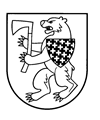 ŠIAULIŲ RAJONO SAVIVALDYBĖS TARYBASPRENDIMASDĖL VAIKŲ PRIĖMIMO Į ŠIAULIŲ RAJONO SAVIVALDYBĖS LOPŠELIUS-DARŽELIUS TVARKOS APRAŠO PATVIRTINIMO2014 m. balandžio 3 d. Nr. T-55ŠiauliaiVadovaudamasi Lietuvos Respublikos vietos savivaldos įstatymo 6 straipsnio 8 punktu, 16 straipsnio 4 dalimi, 18 straipsnio 1 dalimi, Lietuvos Respublikos švietimo įstatymo 29 straipsnio 6 dalimi, 67 straipsnio 4 dalies 1 punktu ir Lietuvos higienos norma HN 75:2010 „Įstaiga, vykdanti ikimokyklinio ir (ar) priešmokyklinio ugdymo programą. Bendrieji sveikatos saugos reikalavimai“, patvirtinta Lietuvos Respublikos sveikatos apsaugos ministro 2010 m. balandžio 22 d. įsakymu Nr. V-3313, Šiaulių rajono savivaldybės taryba n u s p r e n d ž i a:1. Patvirtinti Vaikų priėmimo į Šiaulių rajono savivaldybės lopšelius-darželius tvarkos aprašą (pridedama).2. Laikyti netekusiais galios:2.1. Šiaulių rajono savivaldybės tarybos 2012 m. kovo 29 d. sprendimą Nr. T-58 „Dėl Vaikų priėmimo į Šiaulių rajono savivaldybės lopšelius-darželius tvarkos aprašo patvirtinimo“;2.2. Šiaulių rajono savivaldybės tarybos 2013 m. rugsėjo 19 d. sprendimą Nr. T-205 „Dėl Šiaulių rajono savivaldybės tarybos 2012 m. kovo 29 d. sprendimo Nr. T-58 „Dėl Vaikų priėmimo į Šiaulių rajono savivaldybės lopšelius-darželius tvarkos aprašo patvirtinimo“ pakeitimo“.3. Paskelbti oficialų informacinį pranešimą apie Vaikų priėmimo į Šiaulių rajono savivaldybės lopšelius-darželius tvarkos aprašo patvirtinimą ir visą sprendimo tekstą Šiaulių rajono savivaldybės ir lopšelių-darželių interneto svetainėse.Savivaldybės meras				                     Algimantas GaubasPATVIRTINTA 		Šiaulių rajono savivaldybės tarybos 		2014 m. balandžio 3 d. sprendimu Nr. T-55VAIKŲ PRIĖMIMO Į ŠIAULIŲ RAJONO SAVIVALDYBĖS LOPŠELIUS-DARŽELIUS TVARKOS APRAŠASI. BENDROSIOS NUOSTATOS1. Vaikų priėmimo į Šiaulių rajono savivaldybės (toliau – Savivaldybės) lopšelius-darželius tvarkos aprašas (toliau – Aprašas) reglamentuoja ikimokyklinio ir priešmokyklinio amžiaus vaikų (toliau – vaikai) prašymų priėmimą, grupių komplektavimą ir priėmimo įforminimą, informacinės vaikų registravimo sistemos (toliau – informacinė sistema) funkcionavimo principus.2. Aprašo paskirtis – užtikrinti Savivaldybės lopšelių-darželių teikiamų švietimo paslaugų prieinamumą ir skaidrumą, racionaliai paskirstyti vaikų srautus, organizuoti pageidaujančių lankyti Savivaldybės ikimokyklinio ir priešmokyklinio ugdymo grupes (toliau – grupės) vaikų apskaitą bei teikti patikimą ir tikslią informaciją tėvams (globėjams) apie vaikų priėmimą, grupių komplektavimą, laisvas vietas grupėse ir jų poreikį.3. Vaikai į lopšelius-darželius priimami vadovaujantis Lietuvos higienos norma HN:2010 „Įstaiga, vykdanti ikimokyklinio ir (ar) priešmokyklinio ugdymo programą. Bendrieji sveikatos saugos reikalavimai“, Priešmokyklinio ugdymo organizavimo tvarkos aprašu, šiuo Aprašu ir kitais teisės aktais.4. Aprašo nuostatomis vadovaujasi Savivaldybės lopšelių-darželių, įgyvendinančių ikimokyklinio ir priešmokyklinio ugdymo programas, darbuotojai, Savivaldybės administracijos specialistai, vaikų tėvai (globėjai). 5. Apraše vartojamos Lietuvos Respublikos švietimo įstatyme ir Lietuvos Respublikos asmens duomenų teisinės apsaugos įstatyme apibrėžtos sąvokos.II. PRAŠYMŲ PRIĖMIMAS6. Prašymo dėl vaiko (-ų) priėmimo į grupes užregistravimas:6.1. Vienas iš tėvų (globėjų) informacinėje sistemoje, esančioje Savivaldybės interneto tinklapyje (www.siauliuraj.lt), užpildo elektroninį prašymą dėl vaiko priėmimo. Jame nurodo:6.1.1. vaiko ir jo tėvų (globėjų) asmens duomenis, deklaruotą ir faktinę gyvenamąją vietą, kontaktinį telefoną, elektroninį pašto adresą;6.1.2. pageidaujamą priėmimo datą;6.1.3. pirmumo teisę suteikiančias priežastis;6.1.4. pageidaujamas paslaugas, t. y. specialiąją pagalbą.6.2. Tuo atveju, jeigu tėvai (globėjai) neturi interneto prieigos, jie gali elektroninį prašymą užregistruoti pageidaujamame lankyti lopšelyje-darželyje.6.3. Informacinėje sistemoje elektroniniai prašymai registruojami nuolat. 6.4. Prašymai, kuriuose pateikta netiksli informacija arba nurodyti ne visi duomenys neregistruojami. 6.5. Įregistravus elektroninį prašymą, informacinė sistema automatiškai praneša apie sėkmingą duomenų užregistravimą ir vaikui suteikiamas unikalus kodas bei eilės numeris.7. Informacinėje sistemoje tėvams (globėjams) suteikiama teisė pagal unikalų vaiko kodą pasitikrinti vietą pageidaujančiųjų lankyti lopšelį-darželį eilėje ir sudaroma galimybė formuluoti paklausimus apie vaikų priėmimą į grupes.III. GRUPIŲ KOMPLEKTAVIMAS IR PRIĖMIMO ĮFORMINIMAS8.  Grupės komplektuojamos pagal vaikų amžių ir poreikius bei teisės aktuose nustatytus reikalavimus kasmet iki rugsėjo 1 d. ir, esant laisvoms vietoms, papildomos per mokslo metus.9.  Į lopšelius-darželius priimami 1–6 metų vaikai ugdytis pagal ikimokyklinio ir priešmokyklinio ugdymo(si) programas. Į Kuršėnų lopšelį-darželį „Buratinas“ vaikai priimami nuo gimimo.10.  Priešmokyklinis ugdymas pradedamas teikti vaikui, kuriam tais kalendoriniais metais sueina 6 metai. Priešmokyklinis ugdymas gali būti teikiamas anksčiau tėvų (globėjų) prašymu teisės aktų nustatyta tvarka, bet ne anksčiau, negu vaikui sueis 5 metai.11. specialiųjų ugdymo(si) poreikių vaikai gali būti ugdomi bendrosios ar specialiosios paskirties grupėse. Vaikai, dėl įgimtų ar įgytų sutrikimų turintys didelių ar labai didelių specialiųjų ugdymo(si) poreikių, priimami ugdytis į arčiausiai savo gyvenamosios vietos esantį bendrosios paskirties lopšelį-darželį, turintį specialiąją grupę.12. Savivaldybės ir kitų savivaldybių teritorijose gyvenantys vaikai, dėl įgimtų ar įgytų sutrikimų turintys didelių ar labai didelių specialiųjų ugdymo(si) poreikių, į bendrosios paskirties lopšelio-darželio specialiąsias grupes priimami nuo 1 metų amžiaus su pedagoginės psichologinės tarnybos / švietimo pagalbos tarnybos rekomendacija.13. Vaikas (-ai) priimamas (-i) į lopšelį-darželį iš informacinės sistemos pageidaujančiųjų lankyti lopšelį-darželį eilės pagal prašymo įregistravimo datą ir pirmumo teisę suteikiančias priežastis.14. Pirmumo teisę suteikiančios priežastys:14.1. vaikas (-ai), kurio brolis ar sesuo jau lanko lopšelį-darželį;14.2. vaikas (-ai), kuris auga socialinės rizikos šeimoje ir Savivaldybės vaiko gerovės komisijos sprendimu Savivaldybės tarybos nustatyta tvarka jam skirtas privalomas ikimokyklinis ar priešmokyklinis ugdymas.14.3. Vaikas, kuriam tais kalendoriniais metais sueina 7 metai ir kuriam reikalinga nuolatinė kvalifikuota specialistų pagalba bei sveikatą tausojantis dienos režimas, priimamas Lietuvos Respublikos švietimo ir mokslo ministro nustatyta tvarka.15. Vaikai, registruoti kitose savivaldybėse, priimami, jei lopšeliuose-darželiuose yra laisvų vietų ir sudaryta sutartis su kita savivaldybe dėl išlaidų už vaiko išlaikymą lopšeliuose-darželiuose apmokėjimo.16. Apie vaiko priėmimą į lopšelį-darželį tėvams (globėjams) informacinė sistema praneša automatiškai elektroniniame prašyme nurodytu elektroniniu adresu arba skelbia žinutę informacinėje sistemoje.17. Gavus pranešimą apie priėmimą, vienas iš tėvų (globėjų) ne vėliau kaip per 10 kalendorinių dienų privalo pranešti lopšelio-darželio direktoriui apie pageidavimą ar nepageidavimą lankyti lopšelį-darželį pranešime nurodytu kontaktiniu telefonu ar elektroniniu adresu.18. Pranešus apie pageidavimą lankyti lopšelį-darželį, vienas iš tėvų (globėjų) ne vėliau kaip per 10 kalendorinių dienų nuo pranešimo apie priėmimą gavimo privalo nuvykti į lopšelį-darželį ir pasirašyti iš informacinės sistemos išspausdintą vaiko priėmimo prašymą, kuris įregistruojamas įstaigos prašymų registracijos žurnale, bei pateikti vaiko priėmimui reikalingus dokumentus (jų kopijas).19. Priimant vaiką, turi būti pateikti šie dokumentai: 19.1. pažyma apie šeimos deklaruotą gyvenamąją vietą;19.2. gimimo liudijimo kopija;19.3. nustatytos formos vaiko sveikatos pažymėjimas;19.4. Pedagoginės psichologinės tarnybos / švietimo pagalbos tarnybos specialiųjų ugdymosi poreikių įvertinimo ir specialiojo ugdymo skyrimo pažymas ir / ar asmens sveikatos priežiūros specialisto vaiko sveikatos būklės įvertinimo pažyma;19.5. pagal poreikį dokumentus (jų kopijas), patvirtinančius pirmumo teisę;19.6. atvykus iš kito lopšelio-darželio, pažyma apie atsiskaitymą už vaiko išlaikymą lopšelyje-darželyje.20. Tėvai (globėjai), negalintys nuvykti į lopšelį-darželį nustatytu terminu dėl pateisinamų priežasčių (liga, išvykimas), ne vėliau kaip per 10 kalendorinių dienų nuo gauto pranešimo apie priėmimą, privalo elektroniniu ar registruotu laišku pranešti įstaigos vadovui kitą vaiko priėmimui reikalingų dokumentų pateikimo datą. 21. Tėvams (globėjams) laiku nepranešus apie pageidavimą lankyti priskirtą lopšelį-darželį Aprašo 15 punkte nurodytu būdu arba nepateikus vaiko priėmimui reikalingų dokumentų, netenkama vietos ir vaiko duomenys išbraukiami iš informacinės sistemos eilės.22. Tėvams (globėjams) atsisakius lankyti lopšelį-darželį, netenkama vietos ir vaiko duomenys išbraukiami iš informacinės sistemos eilės.23. Tėvams (globėjams) atsisakius lankyti priskirtą lopšelį-darželį nurodytu prašyme laiku, lopšelio-darželio informacinės sistemos administratorius koreguoja informacinėje sistemoje užregistruotą elektroninį prašymą. Vaikas paliekamas informacinės sistemos pageidaujančiųjų lankyti įstaigą eilėje iki kito elektroniniame prašyme nurodyto termino arba iki jam bus priskirta atsilaisvinusi vieta.24. Jeigu elektroniniame prašyme nurodytu pageidaujamu lankyti lopšelį-darželį laiku tėvų (globėjų) pasirinktuose lopšeliuose-darželiuose nėra vietų, tai vaikas paliekamas informacinės sistemos pageidaujančiųjų lankyti lopšelį-darželį eilėje, iki jam bus priskirta atsilaisvinusi vieta, atitinkanti vaiko amžių ir poreikius.25. Vaikų priėmimo į grupes įteisinimas: 25.1. Įvertinus priėmimo dokumentus ir patvirtinus vaiko priėmimą informacinėje sistemoje, vaiko priėmimas lopšelyje-darželyje įforminamas dvišale – vieno iš tėvų (globėjų) ir lopšelio-darželio – mokymo sutartimi konkrečios ugdymo programos laikotarpiui.25.2. Abu mokymo sutarties egzempliorius pasirašo lopšelio-darželio direktorius ir vienas iš tėvų (globėjų). Mokymo sutartį įregistravus mokymo sutarčių registracijos žurnale, vienas mokymo sutarties egzempliorius įteikiamas vienam iš tėvų (globėjų), kitas lieka lopšelyje-darželyje.25.3. Lopšeliui-darželiui ir tėvams (globėjams) pasirašius mokymo sutartį, tėvai (globėjai) privalo užtikrinti vaiko punktualų ir reguliarų lopšelio-darželio lankymą (jei vaikas negali atvykti į lopšelį-darželį, tėvai (globėjai) turi apie tai informuoti lopšelį-darželį).25.4. Vaiko priėmimą į lopšelį-darželį direktorius įformina įsakymu. Suformuojama vaiko asmens byla. 26. Vaikų, priimamų į lopšelį-darželį sąrašus sudaro lopšelio-darželio direktorius iki einamųjų metų balandžio 1 dienos. Jei  lopšelio-darželio grupėse yra laisvų vietų, šie sąrašai gali būti pildomi nuolat.27. Vaikų, planuojamų priimti į lopšelius-darželius nuo einamųjų metų rugsėjo 1 d., sąrašai skelbiami viešai iki einamųjų metų balandžio 20 d.28. Priėmus vaiką į vieną lopšelį-darželį, vaikas informacinėje sistemoje įrašytas į eiles kituose lopšeliuose-darželiuose, automatiškai išbraukiamas iš sąrašų.IV. BAIGIAMOSIOS NUOSTATOS29. Aprašo vykdymo priežiūrą atlieka Savivaldybės administracijos Švietimo ir sporto skyrius, kuris: 29.1. stebi informacinės sistemos pageidaujančių lankyti lopšelį-darželį vaikų eiles; 29.2. vykdo ikimokyklinio ir priešmokyklinio ugdymo poreikio ir pasiūlos stebėseną;29.3. išimties atvejais (Savivaldybės vaiko gerovės komisijos sprendimu ir pan.) informacinėje sistemoje užregistruoja (padeda užregistruoti) elektroninius tėvų (globėjų) prašymus dėl vaiko priėmimo.30. Už vaikų priėmimą į lopšelį-darželį atsako lopšelio-darželio direktorius.31. Aprašas gali būti keičiamas ar papildomas Šiaulių rajono savivaldybės tarybos nario(-ių) ar Švietimo ir sporto skyriaus iniciatyva.32. Aprašo pakeitimus ar naują redakciją tvirtina Šiaulių rajono savivaldybės taryba.